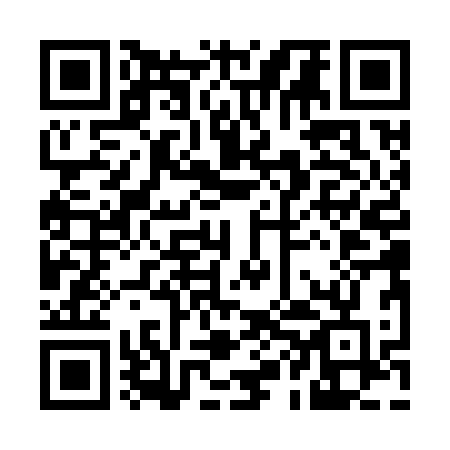 Prayer times for Brownington Center, Vermont, USAMon 1 Jul 2024 - Wed 31 Jul 2024High Latitude Method: Angle Based RulePrayer Calculation Method: Islamic Society of North AmericaAsar Calculation Method: ShafiPrayer times provided by https://www.salahtimes.comDateDayFajrSunriseDhuhrAsrMaghribIsha1Mon3:125:0712:535:018:3810:322Tue3:135:0712:535:018:3810:323Wed3:145:0812:535:018:3810:314Thu3:155:0912:535:018:3710:315Fri3:165:0912:535:018:3710:306Sat3:175:1012:545:018:3710:297Sun3:195:1112:545:018:3610:288Mon3:205:1212:545:018:3610:279Tue3:215:1212:545:018:3510:2610Wed3:225:1312:545:018:3510:2511Thu3:235:1412:545:018:3410:2412Fri3:255:1512:545:018:3410:2313Sat3:265:1612:545:018:3310:2214Sun3:285:1712:555:018:3210:2115Mon3:295:1712:555:018:3110:2016Tue3:305:1812:555:008:3110:1817Wed3:325:1912:555:008:3010:1718Thu3:335:2012:555:008:2910:1619Fri3:355:2112:555:008:2810:1420Sat3:375:2212:555:008:2710:1321Sun3:385:2312:554:598:2610:1122Mon3:405:2412:554:598:2510:1023Tue3:415:2512:554:598:2410:0824Wed3:435:2612:554:598:2310:0625Thu3:455:2712:554:588:2210:0526Fri3:465:2912:554:588:2110:0327Sat3:485:3012:554:578:2010:0128Sun3:505:3112:554:578:1910:0029Mon3:515:3212:554:578:189:5830Tue3:535:3312:554:568:179:5631Wed3:555:3412:554:568:159:54